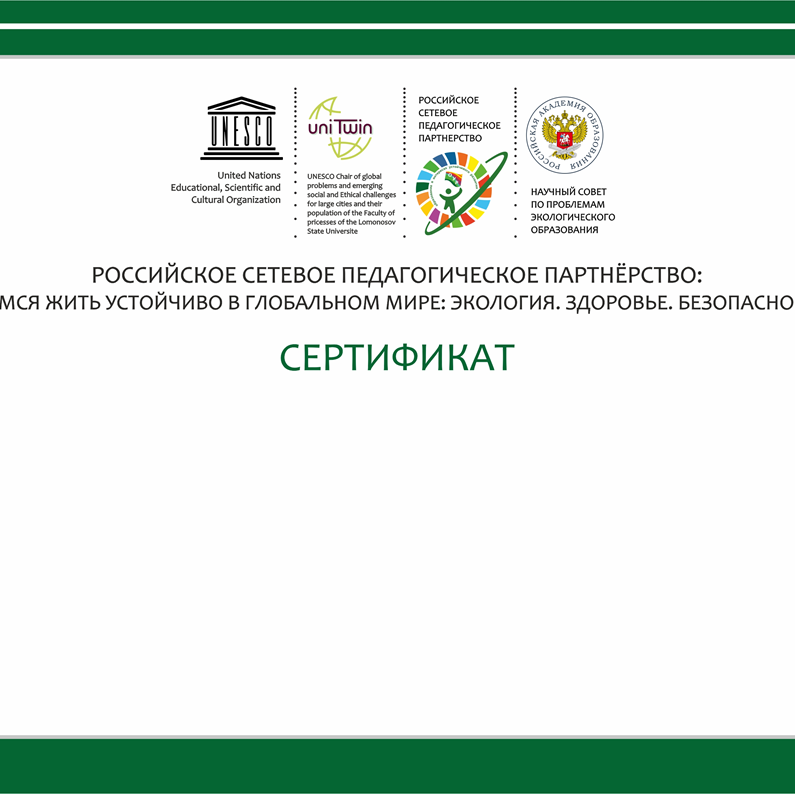 III Всероссийский Фестиваль (с международным участием) научно-практических разработок по экологическому образованию в интересах устойчивого развитияВСЕРОССИЙСКИЙ КОНКУРС ТВОРЧЕСКИХ КЕЙСОВ  «Будущее, которое я выбираю»Обращение к участникамДорогие ребята, юноши и девушки! Предлагаем вам необычные конкурсные задания. Их выполнение позволит вам лучше узнать себя, задуматься о разном отношении людей к своему будущему, определиться в выборе активных действий в целях устойчивого развития страны.  Задание 1. (Я – творческая личность)Заполните таблицу. Например. Знание – Это не рыбка, а удочка, чтобы ловить ее. Это кредит на будущее…Это лифт …Задание 2. (Я – педагог)Придумайте оригинальную (качественную или количественную) задачку (кейс) для сверстников, требующую совершить выбор того или иного поведения в окружающей среде в условиях ценностных противоречий. Варианты противоречий: внутриличностные (совесть); личность – ее окружение; личность – закон. Предложите решение этой задачи. Приветствуются задачи на жизненные ситуации. Пример 1: Задача: Нарисуйте карту микрорайона и обоснуйте его план (жилой район, транспортные развязки, свалка, зеленая зона, другое) с учетом розы ветров и источников загрязнения окружающей среды. Перечислите, на решение каких противоречий, как Вы считаете, необходимо обратить внимание при оценке решения этой задачи. Пример 2: Задача: подсчитайте свой экологический след. Перечислите, какие три самых важных способа снижения экологического следа вы предлагаете учесть при оценке решения этой задачи.Задание 3 (Я - психолог).Заполните таблицу, выделяя любым способом выбор своих ощущений Для меня будущее – На основе сделанных выборов создайте ассоциативную композицию (из образов, символов выбранных ощущений), каким вы представляете свое будущее, пришлите ее фотографию или описание. Наименование значимой для меня ценности (по мере убывания их значимости для вас)Ассоциации, метафоры, аллегории, сравнения, крылатые фразы, поговорки, раскрывающие, с Вашей точки зрения, сущность рассматриваемой ценности  (не менее трех и не более пяти). Приветствуется оригинальность и творчество.1.2.3.4.5.Активное3210123ПассивноеРадостное3210123ПечальноеДлительное3210123МгновенноеПонятное3210123НепонятноеБлизкое3210123ДалёкоеНапряжённое3210123РасслабленноеЯркое3210123ТусклоеБольшое3210123МаленькоеНеделимое3210123ДелимоеРеальное3210123КажущеесяСтремительное3210123ЗастывшееСпокойное3210123ТревожноеОбъёмное3210123ПлоскоеНепрерывное3210123ПрерывноеЧастное3210123ОбщееПлотное3210123ПустоеЦветное3210123СероеШирокое3210123УзкоеОбратимое3210123НеобратимоеОщущаемое3210123НеощущаемоеИзменчивое3210123ПостоянноеСветлое3210123ТёмноеГлубокое3210123МелкоеРитмичное3210123НеритмичноеОткрытое3210123ЗамкнутоеБесконечное3210123КонечноеБезопасное3210123ОпасноеСозидающее3210123РазрушающегоУстойчивое3210123Неустойчивое